 Activities and times are subject to change.  11:00 Exercise 1:00 Brain Games2:00 Armchair Travels: Mexico with Mexican Treat9:30 Exercise 1:00 Lavender Sachet Craft2:00 Bingo9:30 Exercise with Julie 1:00 Lutheran Church 2:00 Treat Social10:00 Catholic Rosary with Patty11:00 Exercise 1:00 Cards Games2:00 Cooking Demonstration with Chef Kevin9:30 Exercise 10:00 Mother’s Day Trivia1:00 Bingo 2:15 Mother’s Day Treat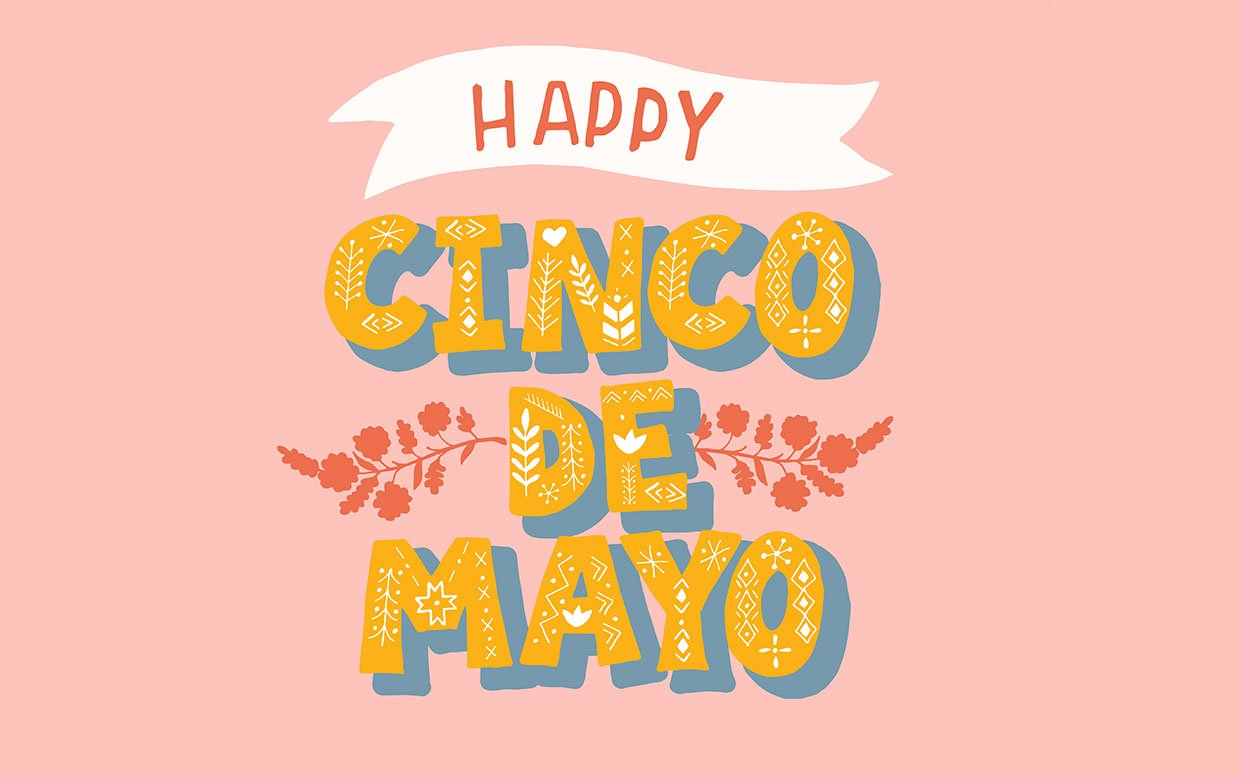 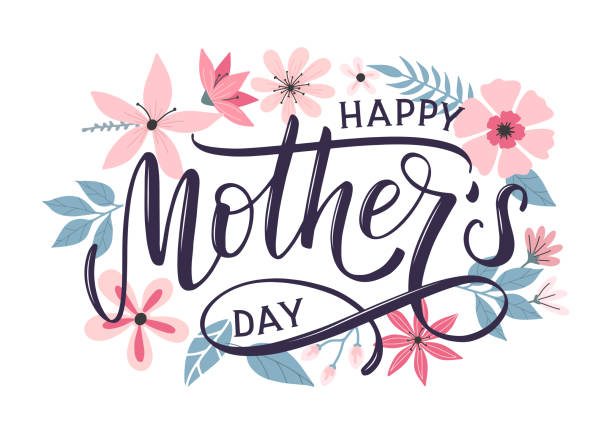 11:00 Exercise 1:00 Brain Games2:00 Baking Cookies9:30 Exercise 1:00 Balloon Ball2:00 Bingo9:30 Exercise with Julie 1:00 Lutheran Church 2:00 Treat Social10:00 Catholic Rosary with Patty11:00 Exercise 1:00 Cards Games3:00 Performance by Gary Froiland 9:30 Exercise 10:00 Trivia2:00 Bingo 1:00 Card Games Independently11:00 Exercise with Mary 1:00 Brain Games2:00 Popcorn and Movie9:30 Exercise 1:00 Van Rides9:30 Exercise with Julie 12:00 Tenant Council1:00 Lutheran Church 2:00 Treat Social10:00 Catholic Rosary with Patty11:00 Exercise 1:00 Cards Games2:00 Bingo 9:30 Exercise 10:00 Armed Forces Trivia3:30 Performance by Kent Larson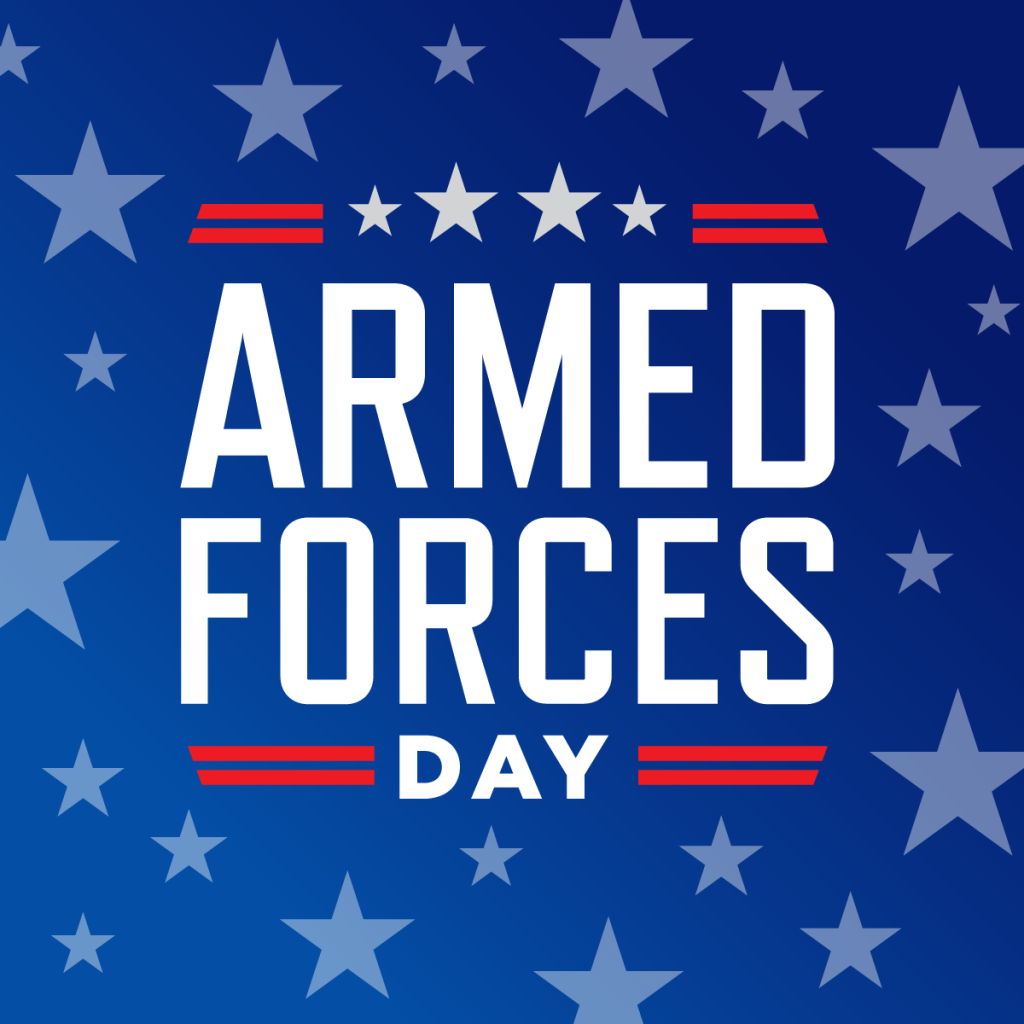 11:00 Exercise with Mary 1:00 Brain Games2:00 Tissue Paper Painting6:15 Performance by Tim the Music Man9:30 Exercise 1:00 Larry Reis: Game Fish in Iowa2:00 Bingo9:30 Exercise with Julie 10:00 Manicures1:00 Lutheran Church 2:00 Memorial Day Social4:30 Lutheran Communion10:00 Catholic Rosary with PattyKarly Off1:00 Card Games Independently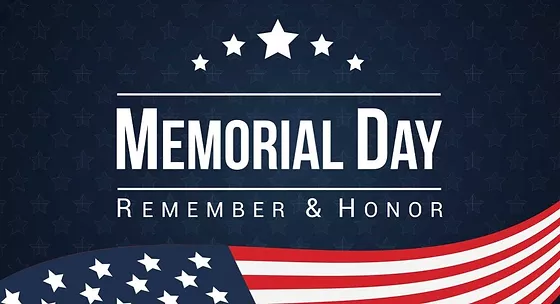 9:30 Exercise 1:00 Show and Tell 2:00 Bingo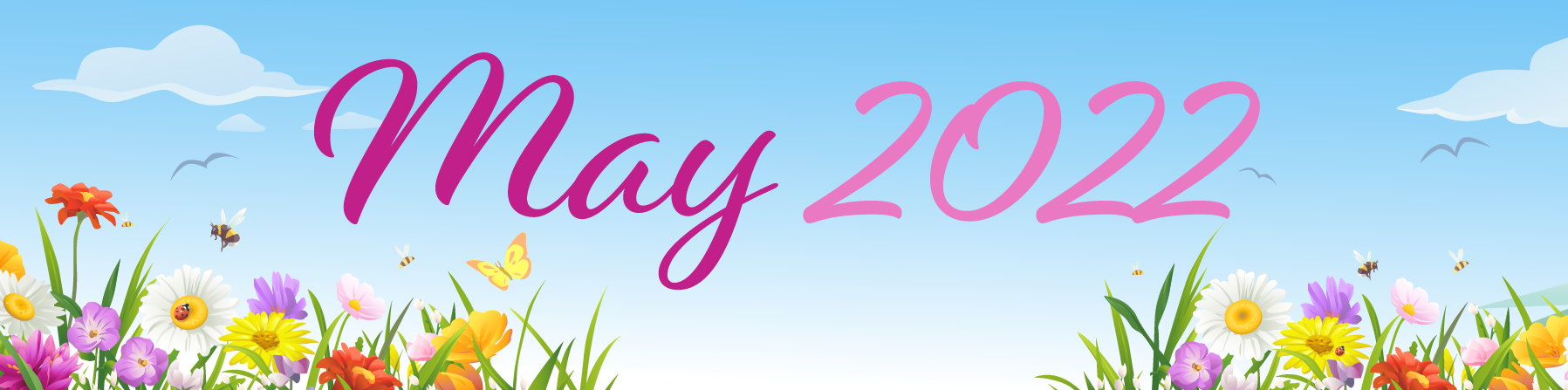 Wellington Place Assisted LivingWellington Place Assisted LivingWellington Place Assisted LivingWellington Place Assisted Living